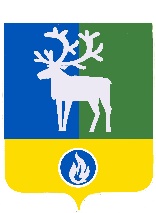 СЕЛЬСКОЕ ПОСЕЛЕНИЕ ЛЫХМАБЕЛОЯРСКИЙ РАЙОНХАНТЫ-МАНСИЙСКИЙ АВТОНОМНЫЙ ОКРУГ – ЮГРА									                         	ПРОЕКТАДМИНИСТРАЦИЯ СЕЛЬСКОГО ПОСЕЛЕНИЯ ЛЫХМАПОСТАНОВЛЕНИЕот ____ ____________ 20__ года							         № ____Об установлении нормативов накопления твердых коммунальных отходовв сельском поселении ЛыхмаРуководствуясь пунктом 3 статьи 2 Закона Ханты-Мансийского автономного   округа – Югры от 17 ноября 2016 года № 79-оз «О наделении органов местного самоуправления муниципальных образований Ханты-Мансийского автономного округа – Югры отдельными государственными полномочиями в сфере обращения с твердыми коммунальными отходами» п о с т а н о в л я ю:1. Установить нормативы накопления твердых коммунальных отходов в сельском поселении Лыхма согласно приложению.2. Признать утратившими силу постановления администрации сельского поселения Лыхма от 20 декабря 2017 года  № 126  «Об установлении нормативов накопления твердых коммунальных отходов в сельском поселении Лыхма»,3. Опубликовать настоящее постановление в бюллетене «Официальный вестник сельского поселения Лыхма».4. Настоящее постановление вступает в силу после его официального опубликования.Временно исполняющий полномочия      главы сельского поселения                                                                                   И.В. ДенисоваПриложениек постановлению администрациисельского поселения Лыхмаот «__» ______ 20__ года № ______Нормативы накопления твердых коммунальных отходов в сельском поселении Лыхма№ п/пНаименование категории объектовРасчетная единица, в отношении которой устанавливается нормативНорматив накопления отходовНорматив накопления отходов№ п/пНаименование категории объектовРасчетная единица, в отношении которой устанавливается нормативкг/годм3/годОБЪЕКТЫ ОБЩЕСТВЕННОГО НАЗНАЧЕНИЯОБЪЕКТЫ ОБЩЕСТВЕННОГО НАЗНАЧЕНИЯОБЪЕКТЫ ОБЩЕСТВЕННОГО НАЗНАЧЕНИЯОБЪЕКТЫ ОБЩЕСТВЕННОГО НАЗНАЧЕНИЯОБЪЕКТЫ ОБЩЕСТВЕННОГО НАЗНАЧЕНИЯ1.Административные здания, учреждения, конторы:Административные здания, учреждения, конторы:Административные здания, учреждения, конторы:Административные здания, учреждения, конторы:административные, офисные учреждения1 сотрудник25,1850,3982.Предприятия торговли:Предприятия торговли:Предприятия торговли:Предприятия торговли:продовольственный магазин1 кв. метр общей площади36,50,409промтоварный магазин1 кв. метр общей площади10,220,2043.Предприятия транспортной инфраструктуры:Предприятия транспортной инфраструктуры:Предприятия транспортной инфраструктуры:Предприятия транспортной инфраструктуры:Гаражи, парковки закрытого типа1 машино-место34,310,2744.Дошкольные и учебные заведения:Дошкольные и учебные заведения:Дошкольные и учебные заведения:Дошкольные и учебные заведения:Дошкольное образовательное учреждение1 ребенок26,6450,442Общеобразовательное учреждение1 учащийся28,8350,4425.Культурно-развлекательные, спортивные учреждения:Культурно-развлекательные, спортивные учреждения:Культурно-развлекательные, спортивные учреждения:Культурно-развлекательные, спортивные учреждения:клубы, кинотеатры, концертные залы, театры, цирки1 место9,1250,106библиотеки, архивы1 место8,030,153спортивные клубы, центры, комплексы1 место9,490,1726.Предприятия общественного питания:Предприятия общественного питания:Предприятия общественного питания:Предприятия общественного питания:кафе, рестораны, бары, закусочные, столовые1 место73,3650,657.Предприятия службы быта:Предприятия службы быта:Предприятия службы быта:Предприятия службы быта:общежития1 место28,470,241ДОМОВЛАДЕНИЯДОМОВЛАДЕНИЯДОМОВЛАДЕНИЯДОМОВЛАДЕНИЯДОМОВЛАДЕНИЯ1.Многоквартирные дома1 проживающий208,4151,93815в том числе крупногабаритные отходы1 проживающий8,030,06572.Индивидуальные жилые дома1 проживающий356,243,0008в том числе крупногабаритные отходы1 проживающий52,1950,329